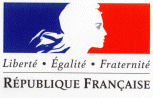 Ambassade de France à RANGOUNObjet : procès verbal de la 2ème commission Locale des bourses scolaires 2015/2016La séance plénière de la Commission locale s’est tenue le 02/11/2015 à l'adresse suivante : Ambassade de FranceParticipants :Etaient présents :Membres de droit :- M. BONHOMME Charles, Conseiller culturel - M. RICHARD Olivier, Chef de poste Membres désignés :- Mme ESCH Marie-Virginie, Représentante des parents d'élèves- Mme HENGUELLE Hélène, Représentante des parents d'élèves, Association parents d'élèves- M. LALLEMENT Sébastien, Consul-adjoint (non président de la CLB)- Mme LEGUEUX Valérie, Représentant établissement d'enseignement, Directrice- M. MICHEL Maxime, Représentant établissement d'enseignement, DirecteurExcusés :M. CALVET Michel, Conseiller consulaireM. BELLIOT Hervé, Conseiller consulaireM. MINÉ Éric, Conseiller consulaireMme PEYTEL Marie-Laure, Conseiller consulaireOnt été remis  aux membres de la commission locale les documents de travail suivants:- Ordre du jour,- Instruction générale,- Télégramme de cadrage,- Eléments du barème,- Tarifs scolaires pour l'année scolaire,- Liste des demandesPremière partie avant examen des dossiers individuelsPas d'observations particulières.Examen des dossiers individuelsCinq demandes tardives et une demande de révision sur renouvellement ont été examinées lors de la séance. ECOLE FRANCAISE TOTALDeux demandes tardives et une demande de révision sur renouvellement.LES CAHIERS DORESTrois demandes tardives.Observations suivant l'examen des dossiers / synthèse de la séanceLes propositions sont validées par le conseil, à l'exception du dossier d’une famille pour lequel le conseil demande une réévaluation de la quotité à 50%, en raison de la perte de son emploi par le père.Le président a ensuite remercié l'ensemble des participants et a rappelé le caractère confidentiel des informations portées à la connaissance des membres du Conseil consulaire. L'ensemble des documents de travail ont été récupérés.La séance a été levée à 16h45./.102 Pyidaungsu Yeiktha Road RANGOUNTéléphone : 212.520 - 212.178le 11/11/2015